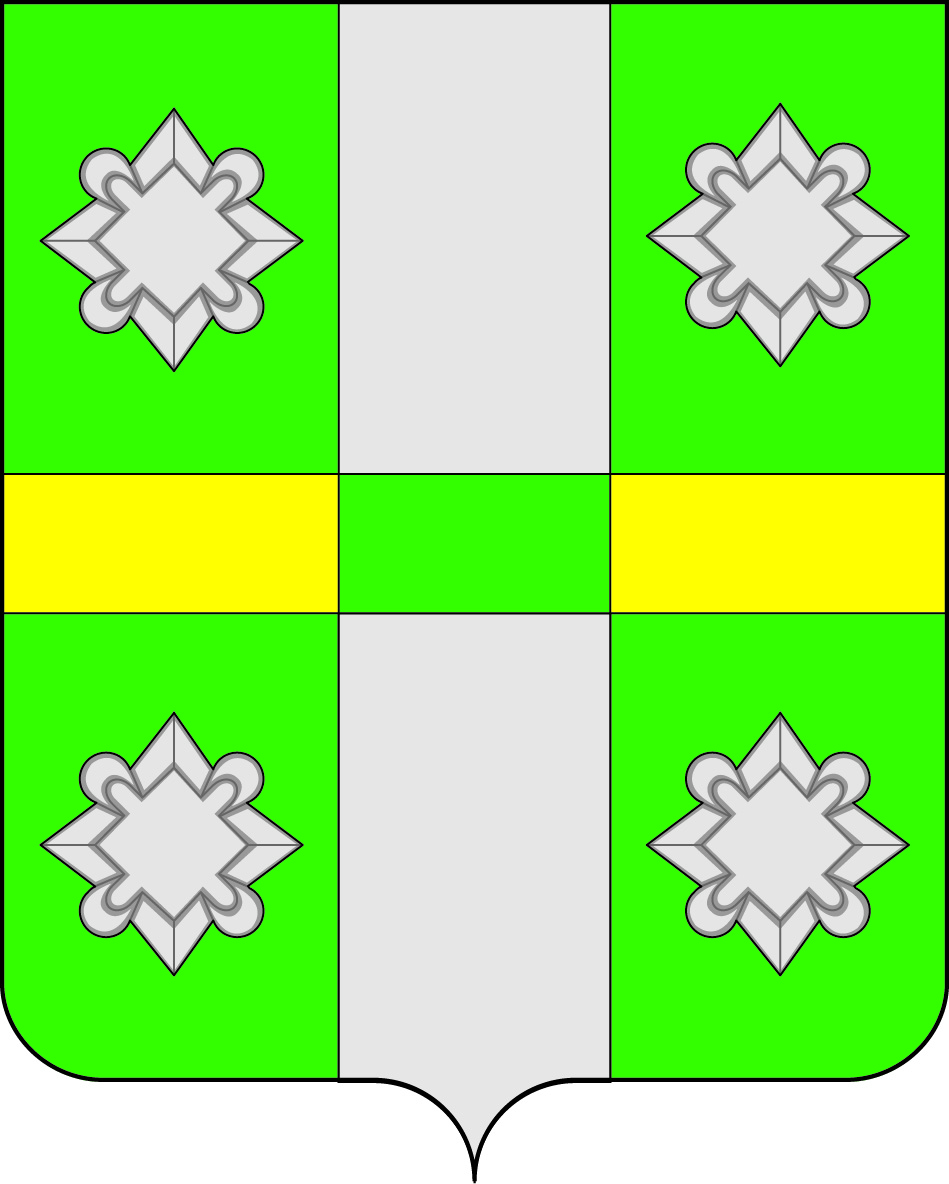 Российская ФедерацияИркутская областьА Д М И Н И С Т Р А Ц И ЯГородского поселенияТайтурского муниципального образованияПОСТАНОВЛЕНИЕот  26.11.2015г.									№ 325      п. ТайтуркаОб утверждении градостроительного плана земельного участка 	Руководствуясь ст. 44 Градостроительного кодекса Российской Федерации, ст. 4 Федерального закона от 29.12.2004г. № 191-ФЗ «О введении в действие Градостроительного кодекса Российской Федерации», ст. 14 Федерального закона от 06.10.2003г. № 131-ФЗ «Об общих принципах организации местного самоуправления в Российской Федерации», Положением о порядке оформления градостроительных планов земельных участков, расположенных на территории городского поселения Тайтурского муниципального образования, утвержденным Постановлением администрации Тайтурского муниципального образования№ 26 от 17.03.2010г., руководствуясь ст.ст. 23,46 Устава городского поселения Тайтурского муниципального образования, администрация городского поселения Тайтурского муниципального образования П О С Т А Н О В Л Я Е Т:  1.Утвердить градостроительный план земельного участка № RU 38521103-013, расположенного по адресу: Иркутская область, Усольский район, р.п. Тайтурка,  пер. Железнодорожный, 7, с кадастровым номером 38:16:000017:773 из земель населенных пунктов, с разрешенным использованием – жилые дома блокированной застройки с приусадебными земельными участками.          2. Ведущему специалисту по делопроизводству и кадрам (Перетолчиной О.С.) опубликовать данное постановление в средствах массовой информации.И.о. главы городского поселенияТайтурского муниципального образования                                                                                   Т.И. Лавик